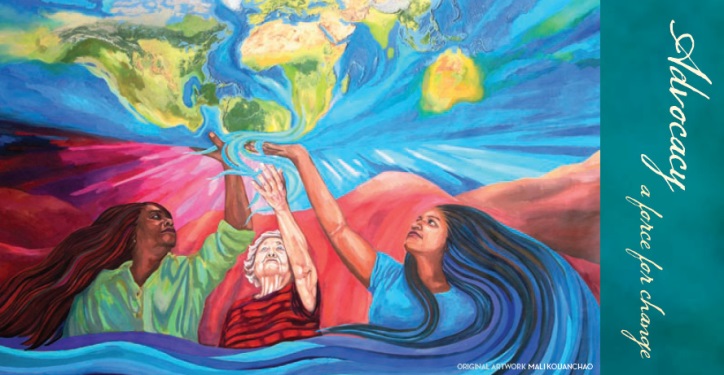 Advocacy Learning Center Class O Application FormBefore you complete this application please review the “Application Instruction Sheet” found on our website http://praxisinternational.org/howtoapply.aspxSubmit your completed application package by 5:00 PM Central time on Monday, April 18, 2016 to advocacy@praxisinternational.orgPlease Note: Your application will not be reviewed unless all application components are complete.  Applications will be considered based on the following criteria: Your program is a community-based, tribal or campus advocacy organization providing direct services to women/survivors of violence against women, or a state, tribal, territory or national coalition/network that focuses on violence against women (If your program fails to meet this criteria, please consider partnering with your local community-based advocacy program.)Your program has the capacity to complete the 18-month courseYour program and team members are committed to reflecting on and strengthening how you and your organization does advocacyYour proposed team includes a frontline advocate/crisis counselor and a manager/executive directorThis project is supported by grant #2011-TA-AX-K074 awarded by the Office on Violence Against Women, U.S. Department of Justice. The opinion, findings, conclusions or recommendations expressed are those of the author(s) and do not necessarily reflect the view of the U. S. Department of Justice. We are applying as a: New applicant (our organization has never been involved in the ALC prior to this application).Extended Placement Applicant (our organization was previously or currently* involved in the ALC in Class: A, B, C, D, E, F, G, H, I, J, K - highlight your response).*Only current programs that have graduated before August 2016 are eligible to apply for Class OProgram Information:Primary contact information (The person MUST be the same as Team Member #1 noted below; this is the person we will contact about your application):  Our organization (please check all those that apply):   Receives funds directly from the following U.S. Department of Justice, Office on Violence Against Women (OVW) grant program(s):  Consolidated Grant Program to Address Children and Youth Experiencing Domestic and Sexual Assault and Engage Men and Boys as Allies Enhanced Training and Services to End Abuse in Later Life Program Improving Criminal Justice Responses (Formally Grants to Encourage Arrest Policies and Enforcement of Protection Orders Program) Grants to Enhance Culturally Specific Services for Victims of Sexual Assault, Domestic Violence, Dating Violence, and Stalking Program Grants for Outreach and Services to Underserved Populations Grants to Reduce Sexual Assault, Domestic Violence, Dating Violence, and Stalking on Campus Program Grants to Support Families in the Justice System Legal Assistance for Victims Grant Program Rural Sexual Assault, Domestic Violence, Dating Violence and Stalking Assistance Program Sexual Assault Services Culturally Specific Program Training and Services to End Violence Against Women with Disabilities Grant Program Transitional Housing Assistance Grants for Victims of Domestic Violence, Dating Violence, Stalking, or Sexual Assault Program Tribal Governments Program Tribal Sexual Assault Services Program Receives funds as a sub-grantee through the STOP Violence Against Women Formula Grants Program. Our organization is an advocacy partner of an OVW-funded project funded under the following grant program(s):  Consolidated Grant Program to Address Children and Youth Experiencing Domestic and Sexual Assault and Engage Men and Boys as Allies Enhanced Training and Services to End Abuse in Later Life Program Improving Criminal Justice Responses (Formally Grants to Encourage Arrest Policies and Enforcement of Protection Orders Program) Grants to Enhance Culturally Specific Services for Victims of Sexual Assault, Domestic Violence, Dating Violence, and Stalking Program Grants for Outreach and Services to Underserved Populations Grants to Reduce Sexual Assault, Domestic Violence, Dating Violence, and Stalking on Campus Program Grants to Support Families in the Justice System Legal Assistance for Victims Grant Program Rural Sexual Assault, Domestic Violence, Dating Violence and Stalking Assistance Program Sexual Assault Services Culturally Specific Program Training and Services to End Violence Against Women with Disabilities Grant Program Transitional Housing Assistance Grants for Victims of Domestic Violence, Dating Violence, Stalking, or Sexual Assault Program Tribal Governments Program Tribal Sexual Assault Services Program Our organization is NOT currently a grantee of the Office on Violence Against Women. Advocacy ProgramTell us about your advocacy program and how you provide advocacy (Please include BRIEF responses to each question):  What is your organization’s mission? Is your primary purpose to provide advocacy in a culturally specific community or communities? Yes NoIf yes, which culturally specific communities do you work with?Number of years your organization/program has been providing advocacy:Organizational/program development (when/how it came about):Program size and structure (describe, e.g. staff/volunteer levels, one site/multiple sites, regional safe-home network, tribal program, state or tribal coalition/number of members, etc.).    Do you consider your organization/program to be (check all that apply): Primarily a domestic violence organization Primarily a sexual assault organization Primarily a dual domestic violence/sexual assault organization Primarily a transitional housing program Primarily a campus-based program Primarily a program for victims of prostitution or trafficking Primarily a program for immigrant victims Primarily a program for victims of abuse in later life Primarily a program for American Indian/Alaska Native victims Other, please state:  What percentage of the advocacy you provide includes: % Individual advocacy (assist an individual coming to  your program) % Institutional advocacy (change institutional responses that impact many who experience a similar problem) % Community advocacy (change cultural and social norms that contribute to violence against women)Our organization/program would like to participate in the course because (list 3 reasons specific to strengthening your advocacy):We have the organizational capacity to participate in the full 18-month program because (provide 3 reasons): Our organization/program will support the participation of each team member in the 18-month course by (2-3 ways): Team Member InformationIf applying for 1 or 4 team members, please explain why this is necessary (please remember subsidies will be limited to up to 3 team members):Name and role of each team member: (your team must include a frontline advocate or crisis counselor currently doing direct advocacy and a manager/executive director).Name:	Role and whether they are a frontline advocate/crisis counselor, or manager/executive director:________________________________________________________________________ Team Member #1 (This must be the same as the main contact noted above.)  Describe your key job responsibilities as a front line advocate/crisis counselor or manager/executive director:Length of time as a frontline advocate/crisis counselor or manager/executive director:I would like to participate in the 18-month course because (3 specific reasons that relate to your desire to strengthen how you do advocacy):     Team Member #2  Describe your key job responsibilities as a front line advocate/crisis counselor or manager/executive director:Length of time as a frontline advocate/crisis counselor or manager/executive director:I would like to participate in the 18-month course because (3 specific reasons that relate to your desire to strengthen how you do advocacy):     Team Member #3 Describe your key job responsibilities as a front line advocate/crisis counselor or manager/executive director:Length of time as a frontline advocate/crisis counselor or manager/executive director:I would like to participate in the 18-month course because (3 specific reasons that relate to your desire to strengthen how you do advocacy):   Team Member #4 (please remember subsidies will be limited to up to 3 team members)Describe your key job responsibilities as a front line advocate/crisis counselor or manager/executive director:Length of time as a frontline advocate/crisis counselor or manager/executive director:I would like to participate in the 18-month course because (3 specific reasons that relate to your desire to strengthen how you do advocacy):   Additional REQUIRED Application ComponentsYour Organizational chart:Please attach a copy of your organizational chart (identifying where each team member fits in your organization) to the same email when you submit your completed application. Organizational and Team Member Commitment Statements to the ALC:   On the final page of this application packet you will find the Organizational and Team Member Commitment Statements to the ALC. Please print this page, complete it and scan it to your computer – attach a scanned copy to the same email when you submit your application.The ALC 18-month course is intended to help advocacy programs and individual advocates reflect on their advocacy practices and change policies and practices, if necessary, in order to strengthen individual, systems and community advocacy. The course requires time, energy and resources from both the organization and each team member. We ask each applicant organization and team member to make a commitment to fully participate in the course and to anticipate, in good faith, that each proposed team member will remain with the organization for the duration of the 18-month course.   For Extended Placement Applicants ONLYPrevious ALC team members AND indicate whether they are still engaged with the organization or not:Name: 	Still with organization	No longer with organization Name: 	Still with organization	No longer with organization Name: 	Still with organization	No longer with organization Name: 	Still with organization	No longer with organization 	Briefly describe how your advocacy has been strengthened as a result of participating in the ALC. Prior to your programs participation in the ALC, what percentage of the advocacy you provide included: % Individual advocacy (Assist an individual coming to your program) % Institutional advocacy (Change institutional responses that impact many who experience a similar problem) % Community advocacy (Change cultural and social norms that contribute to violence against women)After completing the ALC course, what percentage of the advocacy you provide includes: % Individual advocacy (Assist an individual coming to your program) % Institutional advocacy (Change institutional responses that impact many who experience a similar problem) % Community advocacy (Change cultural and social norms that contribute to violence against women)Please describe at least one programmatic change you have implemented as a result of participating in the ALC (and/or other changes you are starting):1. 2.   3.  Tell us why your organization would like to extend this course work to additional staff (list 3 specific reasons):1. 2.   3.  Organizational and Team Member Commitment Statements to the ALC Our organization and each team member understand that this course requires time, energy and resources from both the organization and each team member. If our program is selected for Class O, each team member will be available to participate in each of the following: Introductory webinar/audio conference sessions on August 16 & 17, 2016 from 2:00-3:30 PM Central time,A four-day in-person advocacy immersion event on August 23-26, 2016,A three-day in-person institute on March 28-30, 2017,A two-day in-person training on August 22-23, 2017,A minimum of monthly meetings as a team to discuss coursework and complete homework assignments prior to webinars,Monthly webinar/audio conference calls,Quarterly keynote  webinars,On-line self- study course and required reading, One in-person site visit to a model advocacy organization (only 1 member of your team will participate) *Note we do not offer the site visit component of the ALC course to extended placement participants since their program has already benefited from this offering. A graduation webinar on January 23, 2018 from 1:00-2:00 PM Central time, to celebrate the completion of your coursework,   And we agree to complete evaluations after events, and to provide regular updates to ALC staff about our team's participation, reflection, impact and adaptation.  Our organization and each team member, in good faith, agree that each proposed team member will remain with the organization for the duration of the 18-month course. Our organization and each team member will use course materials to facilitate an organizational process of assessing and improving our advocacy.     Our organization and each team member understand that team members will be asked to give updates to ALC staff on their reflection and adaptation process.  Our organization and each team member understand that we will not be invited to participate in the in-person site visit to a model advocacy organization if our team is not fully participating in the coursework.  Program Name: Address: City: State: Zip: Name: Email Address: Phone Number: Name: Program Name: Role: Address: Email Address: Phone Number: Name: Program Name: Role: Address: Email Address: Phone Number: Name: Program Name: Role: Address: Email Address: Phone Number: Name: Program Name: Role: Address: Email Address: Phone Number: I understand the requirements of the ALC and commit to actively and fully participate in all activities of the ALC._______________________     ______Signature of Board President       Date________________________    _______Signature of Executive Director     DateI understand the requirements of the ALC and commit to actively and fully participate in all activities of the ALC.______________________     ______Signature, Team Member #1     Date________________________   ______Signature, Team Member #2     Date________________________   ______Signature, Team Member #3     Date________________________   ______Signature, Team Member #4     Date